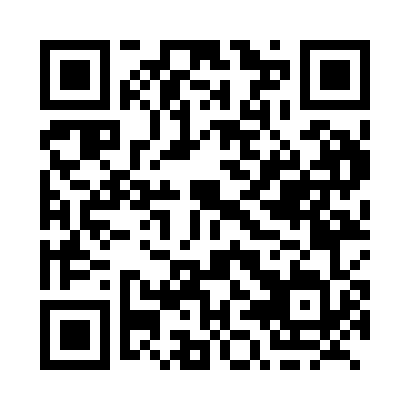 Prayer times for Hairy Hill, Alberta, CanadaWed 1 May 2024 - Fri 31 May 2024High Latitude Method: Angle Based RulePrayer Calculation Method: Islamic Society of North AmericaAsar Calculation Method: HanafiPrayer times provided by https://www.salahtimes.comDateDayFajrSunriseDhuhrAsrMaghribIsha1Wed3:425:511:256:359:0011:102Thu3:385:491:256:369:0211:143Fri3:365:471:256:379:0411:144Sat3:355:451:256:389:0511:155Sun3:345:431:256:399:0711:166Mon3:335:411:246:419:0911:177Tue3:325:391:246:429:1111:188Wed3:315:371:246:439:1311:199Thu3:305:351:246:449:1411:2010Fri3:295:331:246:459:1611:2011Sat3:285:321:246:469:1811:2112Sun3:275:301:246:479:1911:2213Mon3:265:281:246:489:2111:2314Tue3:265:271:246:499:2311:2415Wed3:255:251:246:509:2411:2516Thu3:245:231:246:519:2611:2517Fri3:235:221:246:529:2811:2618Sat3:235:201:246:539:2911:2719Sun3:225:191:246:539:3111:2820Mon3:215:171:256:549:3211:2921Tue3:205:161:256:559:3411:2922Wed3:205:151:256:569:3611:3023Thu3:195:131:256:579:3711:3124Fri3:195:121:256:589:3811:3225Sat3:185:111:256:599:4011:3326Sun3:175:101:256:599:4111:3327Mon3:175:081:257:009:4311:3428Tue3:165:071:257:019:4411:3529Wed3:165:061:257:029:4511:3630Thu3:165:051:267:029:4711:3631Fri3:155:041:267:039:4811:37